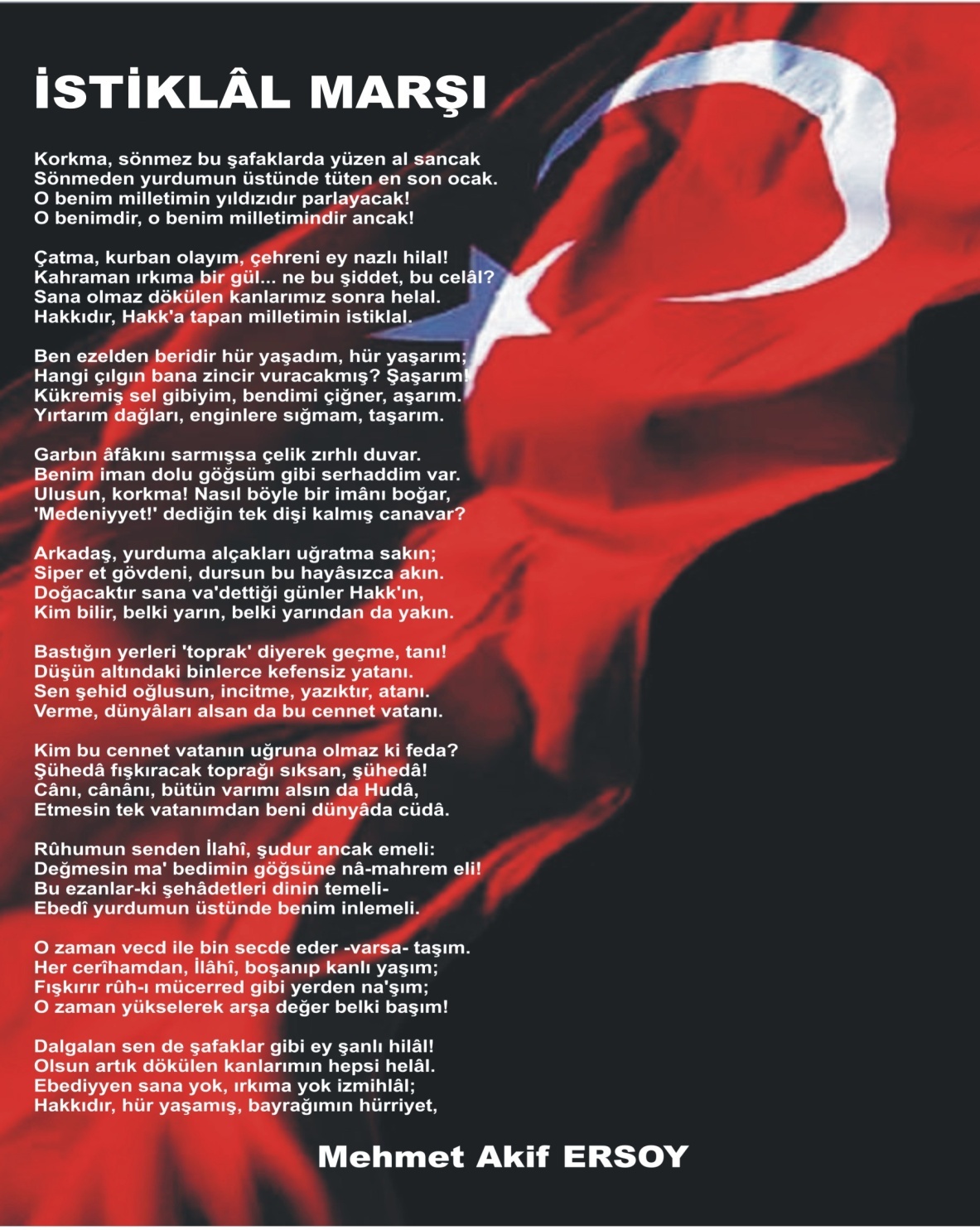 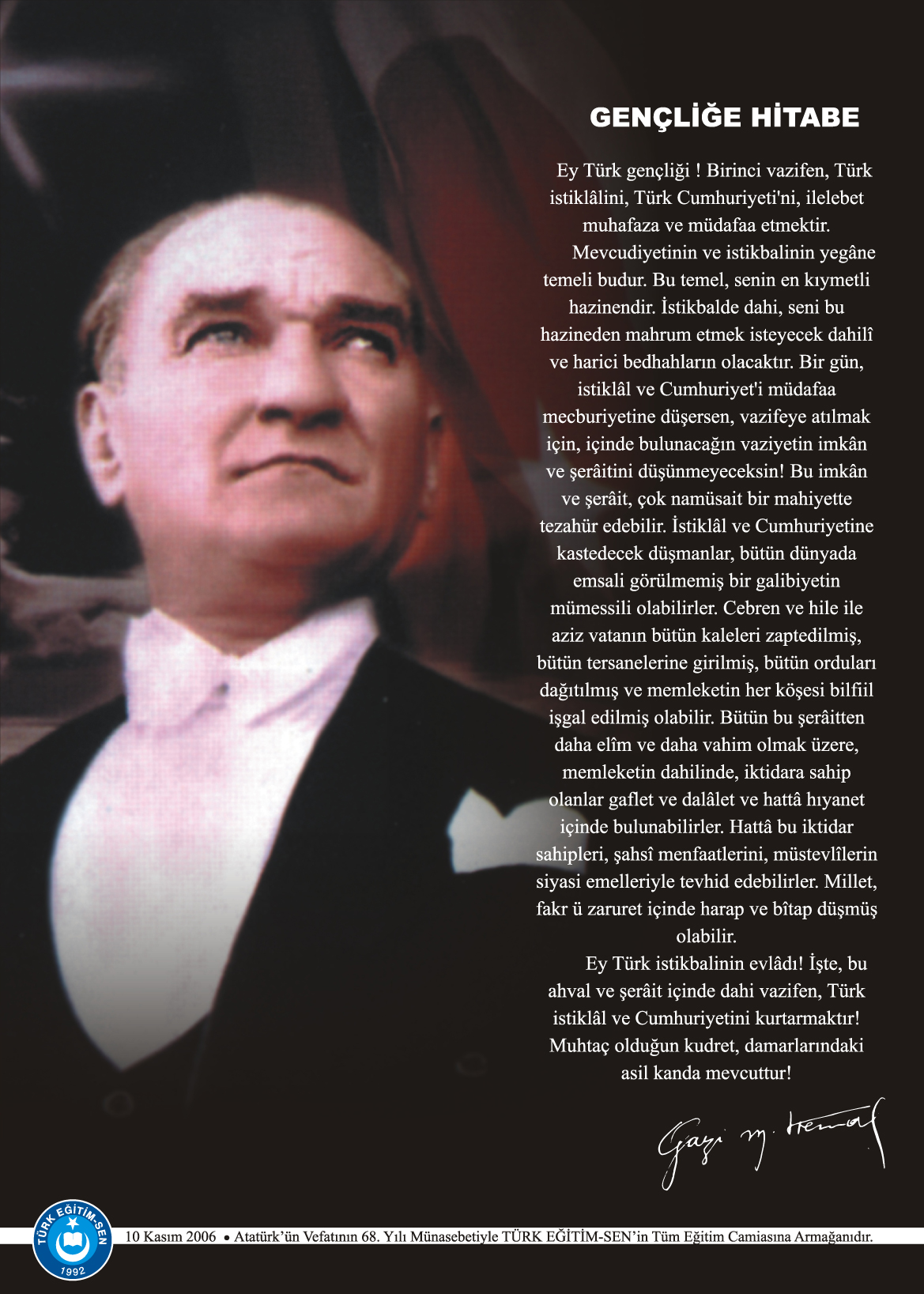 (OKULLAR İÇERİĞİNE  VE KADEMESİNE GÖRE DÜZENLEYECEKTİR. )İÇİNDEKİLER     Kurum Kimlik Bilgileri	3Kurumun Genel Özellikleri)	4Personel Bilgileri	5Öğretmen Norm Kadro Bilgileri…	5Kurumda Çalışan Personel Sayısı	6Öğrenci Bilgileri	6Şube ve Öğrenci Sayıları…	6Öğrencilere İlişkin Veriler…	6Bina ve Arsa Bilgileri	8Kurumun Sosyal-Sportif Faaliyetleri	11Kurumun Başarıları ……………………………………………………………………………………………12Kurumun Hedefleri	13Kurumun Sorunları ve Çözüm Önerileri	14Yürütülen Projeler………………………………………………………………….………………………….15Teknolojik Düzey……..…………………………………………………………………………………………16Mali tablo…………………………………………………………………………………………………….17(Eklemek İstediğiniz Çalışmalar ve Tablolar (Kurumun Pansiyon Bölümü Bulunuyorsa Buna Dair Veriler, Kurumunuza özel çalışmalar vb.…)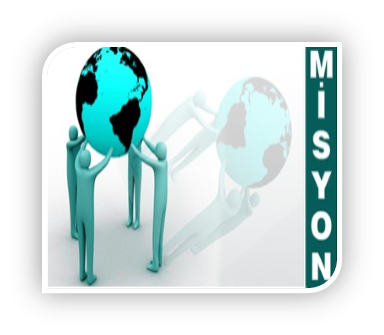 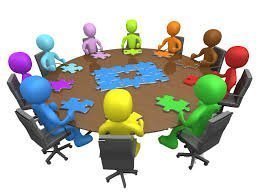 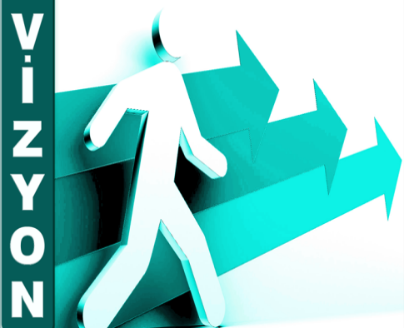 1.	KURUM KİMLİK BİLGİLERİ	2.	KURUMUN GENEL ÖZELLİKLERİOKULUN TARİHÇESİŞehit Ali Bezik Anadolu Lisesi 2020-2021 yılında eğitim öğretim hayatına başlamıştır.Okulumuz ismini Van Çatak'ta şehit olan Şehit Ali Bezik'ten almaktadır.Okulumuzun ilk müdürü 01.09.2020 tarihinde göreve başlayan Ozan KUNT'tur.Okulumuz  eğitim öğretim  hayatına  okul müdürü,1 müdür yardımcısı,19 öğretmen ile başlamıştır.BİNA BİLGİLERİ3.	PERSONEL BİLGİLERİÖĞRETMEN NORM KADRO DURUMUB. KURUMDA ÇALIŞAN PERSONEL SAYISI4.	ÖĞRENCİ BİLGİLERİŞUBE VE ÖĞRENCİ SAYILARIYILLARA GÖRE ÖĞRENCI MEVCUTLARIGENEL ÖĞRENCİ İSTATİSTİKLERİD. KARŞILAŞTIRMALI ÖĞRETMEN/ÖĞRENCI DURUMUE. LİSE YERLEŞTİRME DURUMUF.  YÜKSEKÖĞRETİM YERLEŞME DURUMUG.  ÖZEL EĞİTİM ÖĞRENCİLERİNE DAİR VERİLERH. ÖZEL EĞİTİM TÜRLERİNE GÖRE ÖĞRENCİLERİNE DAİR VERİLERI.     TAŞIMALI EĞİTİM ÖĞRENCİ SAYILARIİ.        YABANCI ÖĞRENCİLERİN SAYISI  5.	KURUMUN BAŞARILARI6.	KURUMUN HEDEFLERİ7. KURUMUN SORUNLARI VE ÇÖZÜM ÖNERİLERİ8.	YÜRÜTÜLEN PROJELER9.	DONANIM BİLGİLERİA. TEKNOLOJİK DONANIM10.	OKULUN MALİ TABLOSU11.	KURUM İÇİNDEN GÖRSELLER12. KURUM DIŞINDAN-BAHÇEDEN GÖRSELLER                                                                                                                       Uzm.Öğrt.Ozan KUNT									             Okul MüdürüKurumun Resmî AdıŞehit Ali Bezik Anadolu  Lisesi AdresiTellidre Mah.72191 Sok.No:12 Seyhan Adana Telefon0 322 503 7852Belgegeçer(Fax) E-posta Adresi767251@meb.k12.trWeb Adresisehitalibezikanadolulisesi@meb.k12.tr7.  Öğretim ŞekliNormal8.  Öğretime Başlama Yılı20209.  Kurum Kodu76725110. Yabancı Diliİngilizce11. Okul MüdürüOzan KUNT12.  Müdür Başyardımcısı    13. Müdür Yardımcısı     13.  Müdür YardımcısıCem CURABİRİMİN ADISAYISI/ÖZELLİĞİİlADANAİlçeSEYHANMahalle/KöyTELLİDERE Cadde/Sokak72191Dış Kapı No12İç Kapı No1Yapım Yılı2020Son Onarım Yılı-Deprem GüçlendirmeYENİ BİNABlok Sayısı1 (BİR)Kat AdediZ+3Toplam Oturum Alanı1200M2Derslik Sayısı22Anasınıfı Derslik Sayısı0Özel Eğitim Sınıfı Sayısı0Kütüphane(Var/Yok)1+1Mescit1Isınma ŞekliMERKEZİ ISITMAKamera Sayısı31Pansiyon(Var/Yok)YOKTasarım ve Beceri Atölyeleri3AdaParselTapu Alanı3200Okul Sahası Alanı (Mevcut durum bahçe Dâhil)3200Mülkiyet durumuMEB+HAZİNEMüdür Odası Sayısı1Müdür Yardımcısı Odası Sayısı3Öğretmenler Odası Sayısı1Sıra NoBranş AdıDers SaatiNorm KadroKadroluSözleşmeliAylıksız İzindeÜcretli/ GörevlendirmeTOPLAMNorm İhtiyaç/ FazlalıkNorm İhtiyaç/ Fazlalık1Okul Müdürü22Müdür Başyardımcısı3Müdür Yardımcısı616KadroluAylıksız İzindeSözleşmeliGörevlendirmeÜcretliHizmet AlımıToplamİhtiyaçMüdür1Müdür Başyardımcısı0Müdür Yardımcısı2Öğretmen31Hizmetli03Memur01Sürekli İşçi0Aşçı0Güvenlikçi0Kaloriferci0TOPLAM3413SINIFLAR9.SINIFLAR10.SINIFLARTOPLAMŞube Sayısı61016Öğrenci Sayısı208405613Yıllara Göre Öğrenci MevcutlarıYıllara Göre Öğrenci MevcutlarıYıllara Göre Öğrenci MevcutlarıYıllara Göre Öğrenci MevcutlarıYıllara Göre Öğrenci MevcutlarıYıllara Göre Öğrenci MevcutlarıYıllara Göre Öğrenci MevcutlarıYıllara Göre Öğrenci MevcutlarıYıllara Göre Öğrenci MevcutlarıYıllara Göre Öğrenci MevcutlarıYıllara Göre Öğrenci MevcutlarıYıllara Göre Öğrenci Mevcutları2020-20212020-20212021-20222021-2022KEKEKEKE19720811890Sınıf Tekrarı Yapan Öğrenci SayısıSürekli Devamsız Öğrenci SayısıSürekli Devamsız Öğrenci SayısıÖzel Rehabilitasyon Merkezlerine Giden Öğrenci SayısıÖzel Rehabilitasyon Merkezlerine Giden Öğrenci SayısıŞartlı Nakit Desteği Alan Öğrenci SayısıŞartlı Nakit Desteği Alan Öğrenci SayısıBurs Alan Öğrenci SayısıBurs Alan Öğrenci SayısıKaynaştırma-Rehberlik Hizmeti Alan Öğrenci SayısıKaynaştırma-Rehberlik Hizmeti Alan Öğrenci SayısıEngelli Öğrenci SayısıEngelli Öğrenci SayısıTasdikname İle Okuldan Uzaklaştırılan Öğrenci SayısıTasdikname İle Okuldan Uzaklaştırılan Öğrenci SayısıÖrgün Eğitim Dışına Çıkarılan Öğrenci SayısıÖrgün Eğitim Dışına Çıkarılan Öğrenci Sayısıİşletmelerde Beceri Eğitimi Alan Öğrenci Sayısıİşletmelerde Beceri Eğitimi Alan Öğrenci SayısıBeceri Eğitimini Okulda Yapan Öğrenci SayısıBeceri Eğitimini Okulda Yapan Öğrenci SayısıAçık Liseye Geçen Öğrenci Sayısı:Açık Liseye Geçen Öğrenci Sayısı:Sınıf Tekrarı Yapan Öğrenci SayısıKEKEKEKEKEKEKEKEKEKEKEKarşılaştırmalı Öğretmen/Öğrenci DurumuKarşılaştırmalı Öğretmen/Öğrenci DurumuKarşılaştırmalı Öğretmen/Öğrenci DurumuKarşılaştırmalı Öğretmen/Öğrenci DurumuKarşılaştırmalı Öğretmen/Öğrenci DurumuKarşılaştırmalı Öğretmen/Öğrenci DurumuÖĞRETMENÖĞRENCİDERSLİKKADEMEToplam Öğretmen SayısıToplam Öğrenci SayısıToplam Derslik SayısıÖğretmen Başına Düşen Öğrenci SayısıDerslik Başına Düşen Öğrenci SayısıÖğrenci Sayıları Toplam Öğrenci SayısıFen LisesiSosyal Bilimler LisesiAnadolu LisesiAnadolu Sağlık Meslek LisesiAnadolu Teknik LiseleriAnadolu Meslek LiseleriAnadolu İmam Hatip LisesiAskeri LiselerPolis KolejleriÇok Programlı LiselerGüzel Sanatlar LiseleriAçık LiseÖzel LiseDevam Etmeyen Öğrenci SayısıÖğrenci SayılarıS.NoS.NoYGS - Yüksek Öğretime Geçiş SınavıKETOPLAM1 Sınava Giren Öğrenci Sayısı Sınava Giren Öğrenci Sayısı2 YKS Sınav Puanı İle 4 Yıllık ve Üzeri Eğitim Yapan Yüksek Öğretimlere Yerleşen Öğrenci Sayısı YKS Sınav Puanı İle 4 Yıllık ve Üzeri Eğitim Yapan Yüksek Öğretimlere Yerleşen Öğrenci Sayısı3 YKS Sınav Puanı İle 2 Yıllık Eğitim Yapan Yüksek Öğretimlere Yerleşen Öğrenci Sayısı YKS Sınav Puanı İle 2 Yıllık Eğitim Yapan Yüksek Öğretimlere Yerleşen Öğrenci Sayısı4Ek Kontenjan İle Yüksek Öğretime Yerleşen Öğrenci SayısıEk Kontenjan İle Yüksek Öğretime Yerleşen Öğrenci Sayısı5Açık Öğretim Fakültelerine Yerleşen Öğrenci SayısıAçık Öğretim Fakültelerine Yerleşen Öğrenci Sayısı6Askeri Okullara Yerleşen Öğrenci SayısıAskeri Okullara Yerleşen Öğrenci Sayısı7Polis Akademilerine Yerleşen Öğrenci SayısıPolis Akademilerine Yerleşen Öğrenci Sayısı8Polis Meslek Yüksek Okullarına Yerleşen Öğrenci SayısıPolis Meslek Yüksek Okullarına Yerleşen Öğrenci Sayısı9Yetenek Sınavı İle Yerleşen Öğrenci SayısıYetenek Sınavı İle Yerleşen Öğrenci Sayısı10Doğrudan Geçiş İle Yüksek Öğretimlere Yerleşen Öğrenci SayısıDoğrudan Geçiş İle Yüksek Öğretimlere Yerleşen Öğrenci Sayısı11Yüksek Öğretime Yerleşen Toplam Öğrenci SayısıYüksek Öğretime Yerleşen Toplam Öğrenci Sayısı12KPSS İle Yerleşen Öğrenci SayısıKPSS İle Yerleşen Öğrenci Sayısı13İstihdam Edilen Öğrenci Sayısıİstihdam Edilen Öğrenci SayısıEVDE EĞİTİM ALAN ÖĞRENCİ BİLGİLERİKAYNAŞTIRMA EĞİTİMİ ÖĞRENCİ BİLGİLERİETİMESGUT BİLİM VE SANAT MERKEZİ ALAN VE ÖĞRENCİ SAYILARIETİMESGUT BİLİM VE SANAT MERKEZİ ALAN VE ÖĞRENCİ SAYILARIETİMESGUT BİLİM VE SANAT MERKEZİ ALAN VE ÖĞRENCİ SAYILARIEĞİTİM KADEMESİÖĞRENCİ SAYISIÖĞRENCİ SAYISIYETENEK TÜRÜÖĞRENCİ SAYISIGENEL YETENEK-ZİHİNSELRESİMMÜZİKTOPLAMEĞİTİM 
KADEMELERİÖzel Eğitim Sınıf SayısıÖzel Eğitim Sınıfı Öğrenci SayısıKaynaştırma Eğitimi Yapılan 
Sınıf Sayısıİşitme Engelli Öğrenci SayısıEĞİTİM 
KADEMELERİÖzel Eğitim Sınıf SayısıÖzel Eğitim Sınıfı Öğrenci SayısıKaynaştırma Eğitimi Yapılan 
Sınıf Sayısıİşitme Engelli Öğrenci SayısıGörme Engelli Öğrenci SayısıGörme Engelli Öğrenci SayısıOrtopedik Engelli Öğrenci SayısıOrtopedik Engelli Öğrenci SayısıDil Ve Konuşma Güçlüğü Olan Öğrenci SayısıDil Ve Konuşma Güçlüğü Olan Öğrenci SayısıHafif Düzeyde Zihinsel Yetersizliği Olanları SayısıHafif Düzeyde Zihinsel Yetersizliği Olanları SayısıOtistik Öğrencilerin SayısıSosyal Ve Duygusal Uyum Güçlüğü Olanların Sayısı ( * )TOPLAMIEğitim KademesiÖğrenci SayısıTOPLAM0ÜLKESİEĞİTİM KADEMESİEĞİTİM KADEMESİEĞİTİM KADEMESİEĞİTİM KADEMESİEĞİTİM KADEMESİTOPLAMIRAK00000SURİYE00000DİĞER00000TOPLAM00000Öğrencilerin Katıldığı Kültürel ve Sportif Yarışmalara İlişkin DerecelerÖğrencilerin Katıldığı Kültürel ve Sportif Yarışmalara İlişkin DerecelerÖğrencilerin Katıldığı Kültürel ve Sportif Yarışmalara İlişkin DerecelerOkulun Katıldığı YarışmalarAlınan İlçe DerecesiAlınan İl DerecesiFUTSAL İL MÜSABAKALARI4.1.23B.   EKİNLİK SAYILARIEtkinlik/Faaliyet AdıSayısıİlköğretim Yetiştirme Programı (İyep)Destekleme Ve Yetiştirme Kursu (Dyk) 6Ders Dışı Eğitim ÇalışmasıHalk Eğitim Destekli Kurs 4TiyatroKonferans/SeminerGeziYıllık Öğrenci Başına Okunan KitapLisanslı SporcuBilim Sanat Merkezine Devam Eden ÖğrenciSorun TürüSorunlarÇözüm ÖnerileriBina İle İlgili SorunlarOkul Bahçesi İle İlgili SorunlarSONRADAN OKUL ALANINA DAHİL OLAN 1400M ALANIN  SPORTİF VE KÜLTÜREL HAZIR HALE GETİRİLMESİSEYHAN BELEDİYESİ VE BÜYÜKŞEHİR MUHTAR ARACIŞLIĞI OKUL AİLE BİRLİĞİ VE RESMİ YAZI İLE MÜRACAAT YAPILDIOkul Pansiyonu İle İlgili SorunlarYOKÖğretmen ve Yönetici İle İlgili Sorunlar (İhtiyaç)Personel İle İlgili Sorunlar (İhtiyaç)DESTEK HİZMETLERİ MEMURU İHTİYACI (HİZMETLİ)Öğrenci Kontenjanı İle İlgili SorunlarÖğrenci Devamı İle İlgili SorunlarSıra No.Proje AdıProje TürüProjenin Amacı111111ABABAraç -Gereçler202022 Yılı Mevcut SayısıİhtiyaçBilgisayar6Dizüstü Bilgisayar1Akıllı Tahta21Tablet0Yazıcı6Tarayıcı0Tepegöz0Projeksiyon1Televizyon1İnternet Bağlantısı1Fen Laboratuarı1Bilgisayar Lab.0Faks0Fotoğraf Makinesi0Kamera31Baskı Makinesi0Kütüphanedeki Kitap Sayısı1245OKULUN MALİ TABLOSUOKULUN MALİ TABLOSUOKULUN MALİ TABLOSUOKULUN MALİ TABLOSUOKULUN MALİ TABLOSUOKULUN MALİ TABLOSUOKULUN MALİ TABLOSUHarcamanın AdıY ı l l a rY ı l l a rY ı l l a rY ı l l a rY ı l l a rY ı l l a rHarcamanın Adı202020202021202120222022Harcamanın AdıÖdenekOkul Aile BirliğiÖdenekOkul Aile BirliğiÖdenekOkul Aile BirliğiPersonel GideriMal ve HizmetAlımlarıOnarımlarDiğerT O P L A M1225023381